Accessibility Guide for Greenlands Barn Self Catering Accommodationgreenlandsfarm@outlook.com, 01787224895, www.greenlandsfarm@outlook.comContact for accessibility enquiries: Carol Williams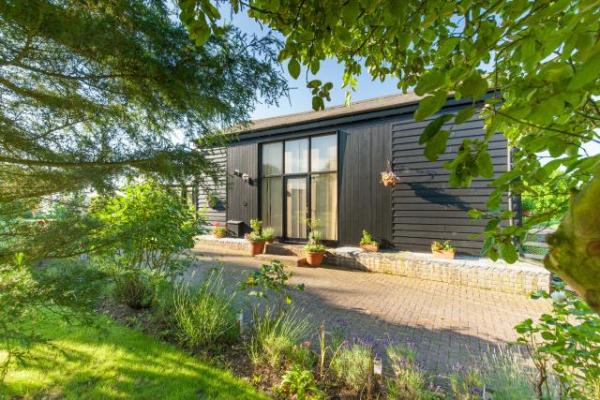 WelcomeGreenlands Barn is a wooden converted barn down a no through road in a rural area one mile from Great Tey.
All accommodation is on the ground floor.At a Glance Level Access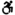 The main entrance has 2 steps. There is no lift and no ramp.There is level access from the main entrance to:Greenlands Barn Lounge Access with steps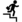 There are steps from the main entrance to:Greenlands Barn gardens Bedrooms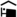 We have non-allergic bedding. Level access bedrooms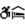 From the main entrance to the bedroom, there is level access.The route to the bedroom is 750mm wide, or more. Visual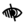 The walls and the doors have high colour contrast.Getting hereGreenlands Farm
Lamberts Lane, Earls Colne
Colchester
CO6 2LE
Arrival Path to main entrance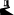 From the street to the main entrance, there is level access.The path is 1828mm wide, or more. Main entrance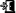 The door is 780mm wide.The main entrance has 2 steps.The main door is side hung and manual.When you arrive, we can help carry your luggage.Getting around insideVisual Impairment - General InformationWe have high colour contrast between walls and doorframes. Bedrooms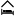 All bedrooms have windows.Bedrooms have ceiling lights, bedside lamps and natural daylight.Lights are LED. All bedrooms are non-smoking.We have non-allergic bedding.All bedrooms have fitted carpets.From the main entrance to this area, there is level access.The direction of transfer onto the toilet is to the front only. Self catering kitchen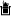 Greenlands Barn KitchenWe have a separate kitchen and dining room. From the main entrance to the kitchen, there is level access.The route is 1000mm wide, or more.The door is 650mm wide.The work surface is available at a height between 650mm and 900mm.The hob is available at a height between 650mm and 900mm.The sink is available at a height between 650mm and 900mm.The oven is available at a height between 650mm and 900mm.From the main entrance to the dining room, there is level access. The route is 1000mm wide, or more. Lounge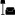 Greenlands Barn LoungeFrom the main entrance to the lounge, there is level access.Main entrance is to the lounge, there is no separate door to the lounge.Getting around outside Greenlands Barn gardens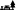 From the main entrance to the gardens, there are 2 steps. There is no lift and no ramp. Terrace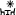 Greenlands Barn TerraceTo get to a table, there are 2steps steps.Customer care supportAccessibility equipmentNoneFor assistance dogs there are many country footpaths nearby.Emergency evacuation proceduresWe have emergency evacuation procedures for disabled visitors.Guide last updated: 25 March 2021